ROSALÍA ANUNCIA SU ESPERADA GIRA MUNDIAL MOTOMAMI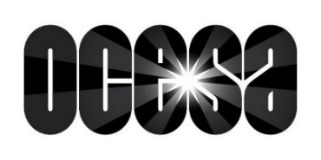 SU PRIMERA GIRA MUNDIAL CRUZARÁ ESPAÑA, AMÉRICA LATINA, NORTEAMÉRICA Y EUROPA EN 2022“Uno de los mejores conciertos a los que he asistido en los últimos cinco años... Rosalía es un ícono del pop mundial, a la manera de Beyoncé o Rihanna... y MOTOMAMI es un disco extremadamente dinámico, de una de las artistas más ambiciosas e innovadoras de la actualidad”. - New York Times“Rosalía se ha consolidado como una fuerza a tener en cuenta en la música en vivo... con un espectáculo hipnotizante y electrizante… y con MOTOMAMI, crea un campo de juego sónico impresionante”. - BillboardPREVENTA CITIBANAMEX PARA LAS FECHAS EN MÉXICO: 20 Y 21 DE ABRILHoy, ROSALÍA, ganadora de ocho premios GRAMMY y de un GRAMMY Latino, ha anunciado su primera gira mundial, MOTOMAMI WORLD TOUR, una gira masiva de 46 conciertos en 15 países este año. Producido por Live Nation, el MOTOMAMI WORLD TOUR comienza en julio en Almería, España, en el Recinto Ferial de Almería, haciendo paradas en Barcelona, Madrid, Ciudad de México, São Paulo, Santiago, Nueva York, Toronto, Chicago, Los Ángeles, Miami, Milán, Ámsterdam, Londres y más, antes de terminar en París, Francia, en el Accor Arena el 18 de diciembre.La gira celebrará el aclamado nuevo álbum de ROSALÍA, MOTOMAMI y, junto con muchos de sus ya conocidos éxitos rompedores, dará vida a su visión, para los fans de todo el mundo. Después de un intenso proceso creativo de tres años lleno de increíble atención a los detalles artísticos, y una amplia selección de medios de comunicación mundiales que ya lo han establecido como “uno de los álbumes más esperados de 2022”, MOTOMAMI ha proporcionado un disco expansivo y fuera de lo común que busca borrar las líneas convencionales anteriores que definen diferentes culturas, géneros, roles de género y más, proporcionando un autorretrato de dualidad musical moderna y profundamente personal de una joven fuerte, innovadora y orgullosamente femenina que nos lleva a un viaje musical seductor y multifacético. El lanzamiento del álbum el 18 de marzo fue recibido con una inmensa respuesta de la crítica de “Cinco Estrellas”; “Una obra maestra... Uno de los álbumes más ambiciosos de la década - independientemente del género... La música más emocionante y con más visión de futuro que probablemente escuchemos en todo el año”... representando lo nuevo y emocionante de la música pop”. Como resultado, MOTOMAMI debutó en el número 1 de la lista global de álbumes de Spotify (un logro inédito para un artista español), obtuvo el mejor debut en la lista de Billboard de cualquier álbum latino de 2022 y logró la calificación más alta de Metacritic (95) de cualquier álbum publicado este año.  Junto con el lanzamiento, ROSALÍA también supervisó personalmente la innovadora y ampliamente elogiada producción de las actuaciones en Saturday Night Live, y un TikTok Live, el primero de su clase, que atrajo a tres millones de espectadores, al tiempo que se creó aún más expectación por la producción de su gira completa.   “MOTOMAMI muestra el excepcional rango de Rosalía... ¡Ha entrado en el siglo XXI como una Kawasaki [con] esa voz! Su prístino tono de soprano [y] el poder que ejerce tras ella. La épica y llamativa actuación en directo en TikTok fue tan innovadora como su álbum, estableciendo otro nuevo nivel de creatividad”. - PitchforkENTRADAS: Los boletos para sus presentaciones en México estarán a la venta en preventa Citibanamex el 20 y 21 de abril, y un día después los podrás adquirir en las taquillas del inmueble, puntos Ticketmaster y en  rosalia.com. ROSALÍA - MOTOMAMI WORLD TOUR 2022 FECHAS:Miércoles 06 de julio - Almería, España - Recinto Ferial de Almería Sábado 9 de julio - Sevilla, España - Estadio La Cartuja Martes Jul 12 - Granada, España - Plaza de Toros Jueves Jul 14 - Málaga, España - MarenostrumSábado 16 Jul - Valencia, España - Auditorio Marina Sur Martes Jul 19 - Madrid, España - WiZink CenterMiércoles 20 de Julio - Madrid, España - WiZink CenterSábado 23 de julio - Barcelona, España - Palau Sant JordiDomingo 24 de Julio - Barcelona, España - Palau Sant JordiMiércoles 27 de julio - Bilbao, España - Bilbao Exhibition Centre BEC Viernes 29 de julio - A Coruña, España - El Coliseo Lunes 1 agosto - Palma, España - Son FusteretDomingo 14 agosto - Ciudad de México, México - Auditorio Nacional Miércoles 17 de agosto - Guadalajara, México - Auditorio TelmexViernes 19 de agosto - Monterrey, México - Auditorio CitiBanamex Lunes 22 de agosto - Sao Paulo, Brasil - Tom Brasil Jueves 25 de agosto. 25 - Buenos Aires, Argentina - Arena MovistarDomingo 28 agosto - Santiago, Chile - Movistar Arena Miércoles 31 de agosto - Bogotá, Colombia - Movistar Arena Sábado 3 de septiembre - La Romana, República Dominicana - Anfiteatro Altos De ChavónViernes 9 de septiembre - San Juan, Puerto Rico - El Coliseo Jueves 15 de septiembre - Boston, MA - MGM Music Hall at FenwayDomingo 18 de septiembre - Nueva York, Nueva York - Radio City Music HallLunes 19 de septiembre - Nueva York, Nueva York - Radio City Music HallViernes 23 de septiembre - Toronto, Canadá - Budweiser StageLunes 26 de septiembre - Washington, D.C. - The Anthem Miércoles 28 de septiembre - Chicago, Illinois - Byline Bank Aragón Ballroom Domingo 2 de octubre - San Diego, California - Cal Coast Credit Union Open Air Theatre Martes 4 de octubre - San Francisco, California - Bill Graham Civic AuditoriumViernes 7 de octubre - Inglewood, California - YouTube TheaterSábado 8 de octubre - Inglewood, California - YouTube TheaterMiércoles 12 de octubre - Houston, Texas - 713 Music HallViernes 14 de octubre - Irving, Texas - The Pavilion at Toyota Music FactoryLunes 17 de octubre - Atlanta, Georgia - Coca-Cola Roxy Sábado 22 de octubre - Miami, FL - iii Points Festival Viernes 25 de noviembre - Oporto, Portugal - Pavilhão Rosa MotaSábado 26 de noviembre. - Lisboa, Portugal - Campo Pequeno Jueves 1 de diciembre - Milán, Italia - Mediolanum Forum Domingo 4 de diciembre - Berlín, Alemania - VelodromMiércoles 7 de diciembre - Dusseldorf, Alemania - Mitsubishi Electric Hall Sábado 10 de diciembre - Amsterdam, Países Bajos - AFAS Live Lunes 12 de diciembre - Bruselas, Bélgica - Forest National Jueves 15 de diciembre - Londres, Reino Unido - The O2Domingo 18 de diciembre - París, Francia - Accor Arena Acerca de Rosalía:ROSALÍA es una ganadora de un GRAMMY y de ocho GRAMMY Latinos que ha “saltado rápidamente a la vanguardia del panorama pop mundial”, gracias a sus innovadoras fusiones musicales y a su estilo distintivo.  Ha roto repetidamente las barreras de los artistas femeninos y de lengua española, al tiempo que ha sido ampliamente aclamada como: “un genio complicado... que refleja la feminidad y la fuerza... un líder de la nueva generación... que hace del flamenco un fenómeno global... mientras se convierte en la estrella pop más excitante de la Tierra”. Con el lanzamiento en mayo de 2018 del innovador single de ROSALÍA “Malamente (Cap.1: Augurio)” -y la llegada en otoño de su álbum de referencia El Mal Querer, los fans de todo el mundo abrazaron rápidamente la fenomenal capacidad vocal de ROSALÍA engranada con su fusión, ahora plenamente realizada, de flamenco clásico y otros estilos musicales atemporales de España, con R&B, hip-hop, ritmos latinoamericanos contemporáneos y ritmos electrónicos. Junto con las fuertes influencias de ROSALÍA en las artes visuales industriales, el empoderamiento femenino, la moda y la coreografía, quedó claro para los críticos que: “El Mal Querer es una obra maestra moderna que rompe fronteras... que ha resonado como una onda expansiva... se desmarca de prácticamente todo lo demás en el panorama del pop mundial”. Como resultado del impacto del álbum, y de los singles adicionales de 2019 que le siguieron, ROSALÍA obtuvo un premio GRAMMY, una actuación destacada en los GRAMMY, la histórica primera nominación al GRAMMY al Mejor Artista Nuevo para un artista de habla hispana, y ocho premios GRAMMY Latino, incluyendo el de Álbum del Año. Otros elogios han sido 2 MTV VMA, múltiples portadas de revistas -incluyendo la portada especial de Cultura del Sunday New York Times Magazine-, apariciones muy elogiadas en los festivales de Coachella y Lollapalooza, el video global de YouTube más visto de 2019 para una artista femenina, y selecciones de Mejor Música de la Década de Rolling Stone, Billboard, GQ, The LA Times, Pitchfork y más. Mientras ROSALÍA ha pasado la mayor parte del tiempo inmersa en el proceso creativo de escribir y grabar su esperado próximo álbum, también ha finalizado asociaciones de marca históricas con Nike y la campaña “Viva Glam” de MAC, lideró el campo de los ganadores del GRAMMY LATINO por segundo año consecutivo, se convirtió en la primera artista de música en español en adornar la PORTADA de VOGUE en los Estados Unidos (con la edición de enero de 2021 de “Vogue Values”, fotografiada por Annie Leibovitz), y se unió a Travis Scott, Bad Bunny, The Weeknd, Billie Eilish, Arca, Tokisha y más, en pistas de colaboración de streaming masivo. Ahora comienza su próximo capítulo creativo con la música de MOTOMAMI.Conecta con ROSALÍAInstagram | Facebook | Twitter | TikTokConoce más sobre este y otros conciertos en:www.ocesa.com.mx www.facebook.com/ocesamx www.twitter.com/ocesa_total www.instagram.com/ocesa 